О включении имущества в реестр муниципальной собственностиВ связи с регистрацией права собственности сельского поселения Артюшкино муниципального района Шенталинский Самарской области на объект недвижимого имущества в порядке разграничения государственной собственности на землю на основании абзаца 3 части 3 статьи 3.1 Федерального закона от 25.10.2001 г. № 137-ФЗ «О введении в действие Земельного кодекса Российской Федерации», руководствуясь Порядком управления и распоряжения имуществом, находящимся в собственности сельского поселения Артюшкино муниципального района Шенталинский Самарской области, утвержденным решением Собрания представителей муниципального района Шенталинский Самарской области от 25.02.2010г. № 120, Положением об учете имущества и ведении реестра муниципальной собственности сельского поселения Артюшкино муниципального района Шенталинский Самарской области, утвержденным постановлением Администрации сельского поселения Артюшкино муниципального района Шенталинский Самарской области, Положением о порядке формирования и управления муниципальной казной сельского поселения Артюшкино муниципального района Шенталинский Самарской области, Администрация сельского поселения Артюшкино муниципального района Шенталинский Самарской областиП О С Т А Н О В Л Я Е Т:1.  Включить в реестр муниципальной собственности сельского поселения Артюшкино муниципального района Шенталинский Самарской области, в состав имущества казны следующий объект  недвижимого имущества:1.1.  земельный участок с кадастровым номером 63:36:0703001:131, площадь 8915 кв.м., категория земель: земли населенных пунктов, разрешенное использование: ритуальная деятельность (местонахождение объекта): Самарская область, Шенталинский район, сельское поселение Артюшкино, с. Артюшкино, ул. Советская, уч. 65.2. Контроль  за  исполнением  настоящего постановления возложить на заместителя Главы сельского поселения Артюшкино муниципального района Шенталинский Самарской области Н.И. Илехметкину.Глава сельского поселения Артюшкиномуниципального района Шенталинский Самарской области                                                                            О.В. Зайцева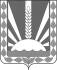 Администрациясельского поселения Артюшкино                муниципального района    Шенталинский          Самарской областиПОСТАНОВЛЕНИЕ       от  21 февраля  2024  г.    № 4- п          ___________________________________________________446901, Самарская область, Шенталинский район,  д. Костюнькино, ул. Центральная, д. 21тел. 8(84652)47-510e-mail: artyushkino@shentala.su